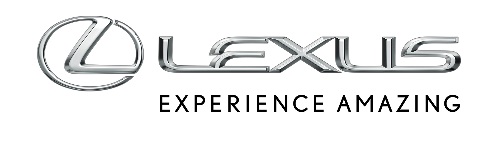 14 LUTEGO 2023LEXUS LIDEREM NIEZAWODNOŚCI W RANKINGU J.D. POWERLexus najbardziej niezawodną marką w J.D. Power 2023 U.S. Vehicle Dependability StudyWynik 133 punktów był zdecydowanie lepszy od rynkowej średniejLexus RX najbardziej niezawodnym modelem w zestawieniuNX najbardziej godny zaufania w swoim segmencieJ.D. Power to wiodąca amerykańska organizacja konsumencka, która od ponad 50 lat dostarcza klientom wnikliwych danych o markach i produktach. Jej rankingi opierają się na analizie dziesiątek danych, także z wykorzystaniem sztucznej inteligencji. W badaniu 2023 U.S. Vehicle Dependability Study wzięło udział 30 062 właścicieli trzyletnich samochodów, którzy między sierpniem a listopadem 2022 roku udzielili ankieterom wyczerpujących odpowiedzi w kwestii usterkowości swoich pojazdów. Na podstawie tych danych został stworzony ranking najbardziej niezawodnych marek motoryzacyjnych amerykańskiego rynku. Im niższy wynik punktowy, tym lepiej świadczy on o pojazdach danego producenta.Numerem jeden zestawienia jest Lexus, który uzyskał 133 punktów. To wynik lepszy od średniej, która wynosi 186 punktów, oraz znacząco lepszy od średniej dla klasy premium (205). W porównaniu z zeszłorocznym badaniem Lexus awansował o pięć pozycji, a łączny wynik uległ poprawie aż o 26 punktów.Badanie J.D. Power jest bardzo detaliczne. Ankieta obejmuje aż 184 obszarów problemowych z dziewięciu kategorii takich jak: ochrona środowiska, wspomaganie jazdy, wrażenia z jazdy, wygląd zewnętrzny, funkcje/kontrola/wyświetlacze, systemy inforozrywki, wnętrze, układ napędowy i fotele.Modele NX i RX godne zaufaniaNajbardziej niezawodnym samochodem w rankingu okazał się Lexus RX. Flagowy SUV marki uzyskał 111 punktów i poprawił się w ośmiu z dziewięciu kategorii w porównaniu z ubiegłorocznym zestawieniem. Taki sam wynik uzyskała również Toyota C-HR.Lexus RX był też zwycięzcą segmentu Midsize Premium SUV, a na drugim miejscu uplasował się Lexus GX. Lexus NX jest najbardziej niezawodnym autem w segmencie Compact Premium SUV.